Exeter University Sailing ClubEntry FormThe Exeter Excalibur8 -10th March 2019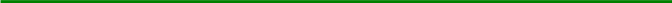 I wish to enter a team for the Exeter Excalibur.I enclose a cheque for £275 made payable to ‘Exeter University Sailing Club, together with an additional cheque for £275 to cover the damage deposit. Any entries made after 13th January 2019 will pay an entry fee of £290.I agree to be bound by the Racing Rules of Sailing, the Sailing Instructions and all other rules that govern this event.I have read the NOR, in particular section 6, and I confirm that I agree to its provisions and my boat will conform to its requirements throughout the event.Please return completed entry forms and cheques (made payable to ‘Exeter University Sailing Club’) by the 10th February to:Emma Mcknight, 95 Victoria Street, Exeter, Devon, EX4 6JGPlease write the team name on the reverse of the cheque, together with ‘sailing’ and ‘damage deposit’ if necessary. 

Signed (team captain) _________________________	Date_______________________Team NameTeam CaptainContact AddressPostcodePhone NumberEmailNumber of people attending social:Dietary Requirements:Number of sailors requiring accommodation:Number of nights accommodation is required: